Памятка для родителей: «Как не заболеть ребенку  в детском саду».Цель: профилактика ЗОЖ, повышение  уровня  знаний родителей.Что же формирует крепкий иммунитет?Во- первых, образ жизни малыша до того, как он отправился в коллектив. Прогулки в любую погоду, закаливание, регулярные физические упражнения.Во- вторых, качественное питание. Продукты, богатые витаминами и микроэлементами,  которые заряжают энергией и придают сил.В -третьих, тренировка иммунитета. Вы оберегали карапуза от общения с детьми (на площадке, в гостях)? Будьте готовы к тому, что в садике защитные силы организма пройдут «проверку боем».Станет ли ребёнок болеть, зависит не только от иммунитета. Профилактика, правильное поведение в коллективе и скорая помощь при первых признаках недуга играют не меньшую роль!ПОДГОТОВКА ПО МАКСИМУМУЗаранее позаботьтесь об укреплении защитной системы детского организма. В меню карапуза обязательно должны быть продукты, в которых много витамина С. В осеннее – зимнее время салаты из свежих овощей и фруктов имеют огромную ценность для ребятишек. Из капусты, моркови, свёклы с добавлением яблочка, сельдерея – вкусно и аппетитно. Чтобы полезные вещества, поступающие в организм, хорошо усваивались, давайте ребёнку йогурт и кефир с живыми бактериями. Они формируют в кишечнике здоровую микрофлору. Поддержите иммунитет малыша с помощью витаминных комплексов. Если ваш непоседа уже посещает детский сад, каждый раз перед выходом из дома смазывайте ему слизистую носика оксолиновой мазью. Она создаст своеобразный барьер для вирусов!ОдеваемсяОдевайте детей правильно.Нательное бельё, колготки–   только из натуральных тканей. Не перестарайтесь с количеством свитеров и кофточек. Трёх слоёв одежды вполне достаточно, особенно для дошкольников, которые активно двигаются на прогулке и запросто могут вспотеть. Максимальное внимание ножкам! Подберите крохе удобную, тёплую, непромокаемую обувь. Сапожки и ботинки не должны быть тесными, иначе в стопах замедлиться кровообращение и они замёрзнут.Пусть вещи, в которых малыш находится в помещении, будут комфортными: не стесняют движений, легко надеваются и снимаются. Положите в шкафчик сменный комплект одежды. Она понадобится, если карапуз случайно опрокинет на себя тарелку супа, не успеет в туалет, запачкается.ЗащищаемсяЕсли в сад привели ребёнка с признаками недуга, вероятность подхватить инфекцию повышается! Требуется надёжная защита от микробов. Ею может стать чеснок. В пластиковой коробочке от шоколадного яйца иглой сделайте дырочки, поместите внутрь чеснок и наденьте талисманчик крохе на шею. Фитонциды уничтожат вирусы.Здоровья вам и вашим детям!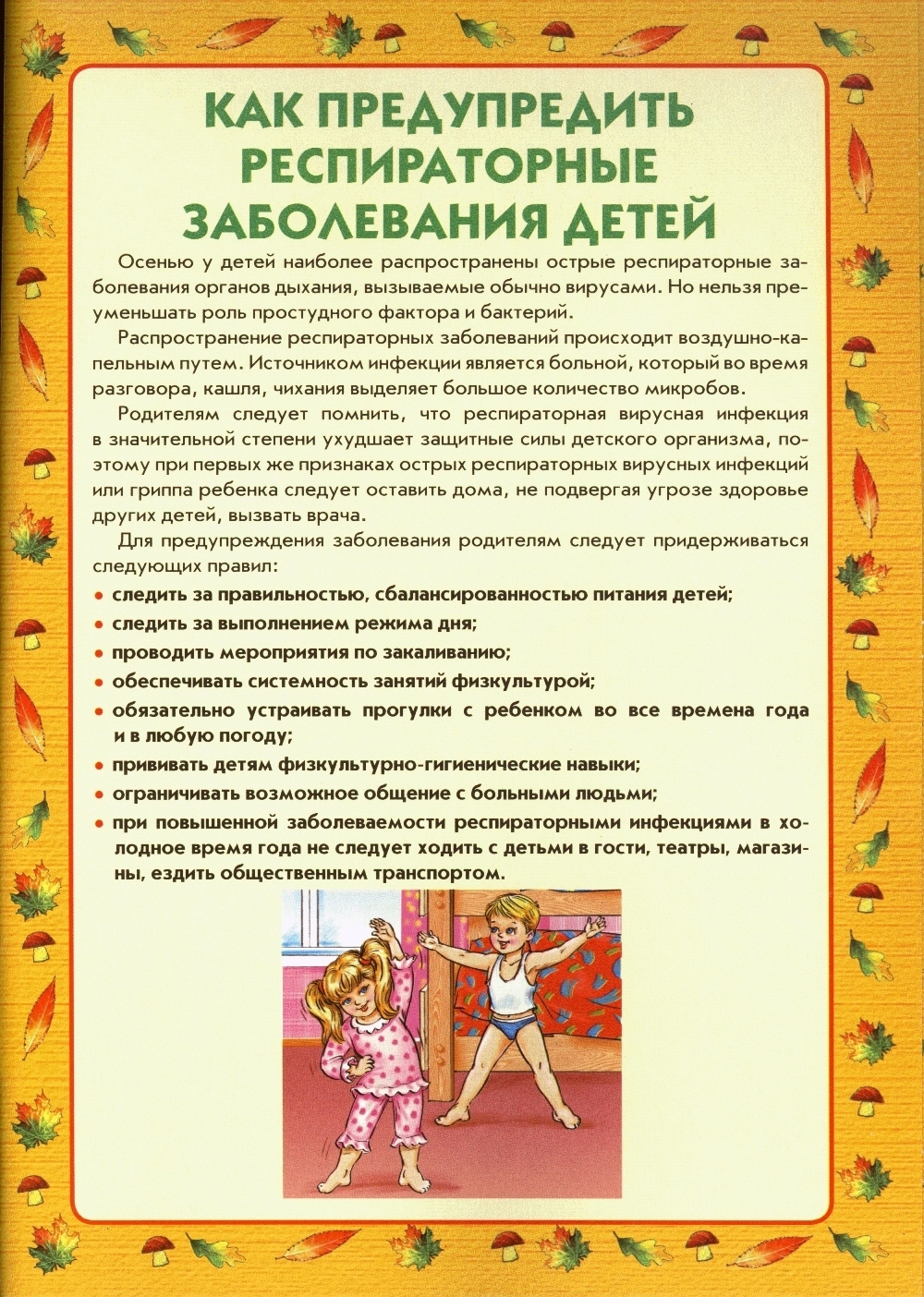 